Name: __________________________________   Date: _________________Is 6 + 9 the same as 9 + 6? Use the number line to prove your thinking.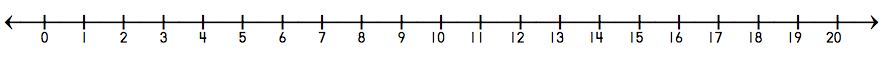 Is 7 + 8 the same as 8 + 7? Use the number line to prove your thinking.Is 6 + 9 the same as 9 + 6? Use the number line to prove your thinking.Is 7 + 8 the same as 8 + 7? Use the number line to prove your thinking.